Send your completed form to: Licensing & Regulation Division GPO Box 2807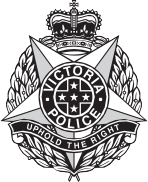 MELBOURNE 3001Phone: 1300 651 645E-mail: licensingregulation@police.vic.gov.au Web: www.police.vic.gov.auVP Form 0337B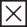 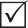 Part 1 – Licence Details					INSERT YOUR LICENSE NUMBERPart 2 - Personal Information      INSERT YOUR CORRECT DETAILS AS REQUIREDSection A – Current NameFamily Name First Given NameSecond Given Name Third Given NameDate of Birth:Gender:/(Day)Male/(Month)Female(Year)Section B – Previous Name(s)Have you changed your name since your last	Yes	Staple a certified copy of your change of name certificate to the Licence application/renewal?			back of this application. – Refer to Part 2 InstructionsNo	X	Go to Section C – Business/Organisation NameSection C – Business/Organisation Name     AS AN INDIVIDUAL, PUT ‘X’ IN THE NO BOXAre you making application as part of a Business/ Organisation?	Yes	Specify Business/Organisation name belowNo	Go to Section D – Telephone Contact DetailsSection D – Telephone Contact details(Home)	(Work – if available during work hours)	 	 INSERTYOURCONTACTNUMBER(Mobile)Section E – Email Address (indicate exact case)Revised 08/08Part 3 - Storage Address	 PLACE AN ‘X’ IN CORRECT BOXESStorage facilities must comply with the Firearms Act 1996 Schedule 4 requirements. Refer to Part 3 of the instruction pages for further information.Do you store or intend to store firearms at the residential address detailed above?Will the firearm/s you propose to purchase be ordinarily stored at the residential address specified above? If your answer is “no” please specify the ordinary storage address below.Yes YesGo to b)	No Go to Part 4 NoComplete Storage Address Complete Storage AddressPlease note: If you are applying for multiple firearms and these firearms are to be stored at multiple locations, you must specify the ordinary storage address for each firearm and attach the information to this application.Storage Address (Please staple additional storage details to the back of this application if applicable.)Name of Property owner/occupierProperty Name (if applicable)Flat/Unit/Suite Number	Street Number	Lot Number/	/Street NameStreet Type (RD, ST, AVE, etc.)Town/Suburb	State	PostcodePart 4 – Handgun to be acquired from a Deceased Estate  PLACE ‘X’ IN BOX AS NEEDEDDeceased Estate:Is/are the handgun(s) being acquired from a Deceased Estate? YesAttach a letter from the executor of the Will of the estate stating that the handgun(s) are being acquired as advised in the deceased’s Will. (Refer to Part 4 of Instruction pages for details of letter content)No	Go to Part 5 – Handgun Details – Handgun(s) to be acquired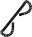 Part 5 – Handgun Details: Handgun(s) to be acquiredFirearm 1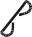 Are you applying for one handgun Permit?	YesComplete the detailsbelow and follow the Go	NoTo instructionsComplete details for Firearm 1 and Firearm 2 and the relevant Go To instructions.Firearm CategoryFirearm TypeFirearm ActionFirearm ConfigurationMagazine/ Firearm CapacityMakeModelYou must indicate full calibre details eg. 9mmLUGER, 45ACPCalibre 1Police Reference Number (optional)Calibre 2 Serial NumberBarrel Length (mm)	               	ENTER DETAILS AS REQUIREDYear of Manufacture:Year of Manufacture is required for all handguns. If you do not know the Year of Manufacture, at a minimum, you must indicate whether the handgun was manufactured prior to 1900, between 1900 and 1947, or post 1947.Pre 1900Between 1900 -1947Post 1947Year of Manufacture	COMPLETE AS REQUIREDAre you importing the abovementioned handgun from overseas?	Yes	No	Go to b)You must attach a B709D Import Permit Application to this application. Refer to Instruction pages Part 5.Go to Part 6Are you acquiring this handgun to participate in target shooting?	YesAre you acquiring this handgun for the purpose of collecting?	YesSection A	NoGo to Part 6 Section B	NoGo to c)Go to d)Are you acquiring this handgun to be registered under an Heirloom’s Licence?YesGo to Part 6 Section C	NoGo to Part 6Go to e)Are you acquiring this handgun for use within the security industry? YesSection D	NoGo to f)Handguns for security purposes must be registered to an employer who has a Private Security Business Licence with the genuine need of security.f )	Are you acquiring this handgun for possession or carriage on behalf of a Junior Target Shooting Handgun Licence Holder?YesGo to Part 6 Section EStaple B709D Import Permit Application if the handgun is being imported from overseas to the back of this application.Part 5 – Handgun Details: Handgun(s) to be acquired (continued)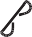 Firearm 2Firearm CategoryFirearm TypeFirearm ActionFirearm ConfigurationMagazine/ Firearm CapacityMakeModelYou must indicate full calibre details eg. 9mmLUGER, 45ACCalibre 1Police Reference Number (optional)Serial NumberCalibre 2Barrel Length (mm)	COMPLETE AS REQUIRED AS PER PREVIOUS PAGEYear of Manufacture:Year of Manufacture is required for all handguns. If you do not know the Year of Manufacture, at a minimum, you must indicate whether the handgun was manufactured prior to 1900, between 1900 and 1947, or post 1947.Pre 1900Between 1900 -1947Post 1947Year of ManufactureAre you importing the abovementioned handgun from overseas?	Yes	No	Go to b)You must attach a B709D Import Permit Application to this application. Refer to Instruction pages Part 5.Are you acquiring this handgun to participate in target shooting?	YesAre you acquiring this handgun for the purpose of collecting?	YesGo to Part 6 Section AGo to Part 6 Section B	NoGo to c) Go to d)Are you acquiring this handgun to be registered under an Heirloom’s Licence?YesGo to Part 6 Section CGo to e)Are you acquiring this handgun for use within the security industry? YesGo to Part 6 Section DGo to f)Handguns for security purposes must be registered to an employer who has a Private Security Business Licence with the genuine need of security.f )	Are you acquiring this handgun for possession or carriage on behalf of a Junior Target Shooting Handgun Licence Holder?YesGo to Part 6 Section EStaple B709D Import Permit Application if the handgun is being imported from overseas to the back of this application.If you are wishing to acquire more than two handguns on the one licence, please photocopy Part 5 and attach additional pages to this application.Part 6 - Genuine ReasonThe Firearms Act 1996 requires that you demonstrate that you have a genuine reason for acquiring the handgun(s).	ONLY COMPLETE SECTIONS ON THIS PAGE IF RELATIVE TO YOUR SITUATION 	OTHERWISE LEAVE THE PAGE BLANKSection D – Security (Employer ONLY):Handguns for security purposes must be registered to an employer who has a Private Security Business Licence with the genuine need of security. This handgun may only be used by appropriately licensed employees of your business who have an Individual Private Security Licence for the purpose of either cash in transit or armed guard activities.Provide details of your Private Security Business Licence NumberGo to Part 7Section E - Possession or carriage on behalf of a Junior Target Shooting Handgun Licence Holder:(Name of Junior Licence Holder)	(Junior Licence Number)	(Expiry Date)(Name of Handgun Target Shooting Club)(Membership Number of Applicant)(Expiry Date)Provide details of the event/s the junior licence holder wishes to utilise this/these handguns inONLY COMPLETE THIS SECTION IF BUYING GUN FOR A JUNIOR  Go to Part 7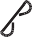 ALL APPLICANTS MUST ENSURE THAT THEY COMPLETE THE ACKNOWLEDGEMENT ON THE NEXT PAGEPart 7 – Acknowledgement(This acknowledgement must be signed and dated or your application will be returned)(Ensure that you read the Privacy Statement before signing the Acknowledgement)IMPORTANT CHECKLISTIF YOU DO NOT COMPLETE ALL THE RELEVANT PARTS OF THIS FORM OR YOU FAIL TO PROVIDE THE APPROPRIATE EVIDENCE TO SUPPORT YOUR APPLICATION FOR A PERMIT TO ACQUIRE A HANDGUN, YOUR APPLICATION WILL BE RETURNED TO YOU.THIS WILL DELAY THE PROCESSING OF YOUR APPLICATION.Before you mail this application to Licensing & Regulation Division MAKE SURE THAT YOU: READ all of the explanatory notes.Answer ALL of the sections. Only skip questions or move onto the next section if you are directed to do so by a “Go to”. Answer ALL of the questions and include ALL documentary evidenceStaple ALL supporting documentation to the back of the application.Completed Part 1 – Category of Licence that Handgun(s) to be acquired under Completed Part 2 – Personal InformationCompleted Part 3 – Storage AddressCompleted Part 4 – Handgun(s) acquired from Deceased Estate – Staple supporting documents Completed Part 5 – Handgun Details: Handgun(s) to be acquired – Staple supporting documents Completed Part 6 – Genuine Reason –Staple supporting documentsCompleted Part 7 – Acknowledgement	DOUBLE CHECK THE APPLICATIONSend your application to: Licensing & Regulation Division, GPO Box 2807, MELBOURNE VIC 3001.If you do not complete all the above steps, this may result in your application being returned for correction/completion.If you need information on any aspect of this application form, please access the Victoria Police website via http://www.police.vic.gov.au or contact Licensing & Regulation Division on 1300 651 645 or by email at licensingregulation@police.vic.gov.au. Alternatively, you may contact your District Firearms Officer (DFO) for assistance. The locations of the DFOs are also accessed via the Victoria Police website.General information and assistance regarding Freedom of Information can be accessed via the Department of Justice Freedom of Information website at http://www.foi.vic.gov.auPLEASE NOTE the Firearms Act 1996 states that any changes to your address or information detailed on your licence must be notified in writing to Licensing & Regulation Division within 14 days after the change occurs (maximum penalty 30 penalty units).SEND THE ORIGINAL OF THE APPLICATION TO THE CLUB FOR APPROVAL.IT IS PREFERABLE NOT TO MAKE THIS APPLICATION ONLINE AS YOU ARE STILL REQUIRED TO GET APPROVAL FROM THE CLUB.INSERTYOUREMAILADDRESSINSERTYOURADDRESS